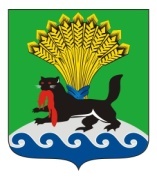 РОССИЙСКАЯ ФЕДЕРАЦИЯИРКУТСКАЯ ОБЛАСТЬИРКУТСКОЕ РАЙОННОЕ МУНИЦИПАЛЬНОЕ ОБРАЗОВАНИЕАДМИНИСТРАЦИЯПОСТАНОВЛЕНИЕот «13» сентября 2017г.			                                 				    № 371Об утверждении положения «О порядке подачи обращения гражданина, замещавшего в администрации Иркутского районного муниципального образования должность муниципальной службы, включенную в перечень должностей, установленных Постановлением мэра Иркутского районного муниципального образования от 24.11.2010 №7337 «О Перечне должностей муниципальной службы в органах местного самоуправления Иркутского районного муниципального образования», о даче согласия на замещение на условиях трудового договора должности в организации и (или) выполнение в данной организации работ (оказание данной организации услуг) в течение месяца стоимостью более ста тысяч рублей на условиях гражданско – правового договора (гражданско-правовых договоров), если отдельные функции муниципального (административного) управления данной организацией входили в его должностные обязанности, до истечения двух лет после увольнения с муниципальной службы» В соответствии с Федеральным законом от 25.12.2008 №273-ФЗ «О противодействии коррупции», Федеральным законом от 02.03.2007 №25-ФЗ «О муниципальной службе в Российской Федерации», постановлением мэра Иркутского районного муниципального образования  от 07.09.2010 №5754 «О комиссии по соблюдению требований к служебному поведению муниципальных служащих администрации Иркутского районного муниципального образования и урегулированию конфликта интересов», руководствуясь ст.ст. 39,45,54 Устава Иркутского районного муниципального образования, администрация Иркутского районного муниципального образованияПОСТАНОВЛЯЕТ:1. Утвердить Положение о порядке подачи обращения гражданина, замещавшего в администрации Иркутского районного муниципального образования должность муниципальной службы, включенную в перечень должностей, установленных Постановлением мэра Иркутского районного муниципального образования от 24.11.2010 №7337 «О Перечне должностей муниципальной службы в органах местного самоуправления Иркутского районного муниципального образования», о даче согласия на замещение на условиях трудового договора должности в организации и (или) выполнение в данной организации работ (оказание данной организации услуг) в течение месяца стоимостью более ста тысяч рублей на условиях гражданско-правового договора (гражданско-правовых договоров), если отдельные функции муниципального (административного) управления данной организацией входили в его должностные обязанности, до истечения двух лет после увольнения с муниципальной службы;                                                                                                                                                              2. Опубликовать настоящее постановление в информационно -  телекоммуникационной сети «Интернет» на официальном сайте Иркутского районного муниципального образования по адресу: www.irkraion.ru;               3. Контроль за исполнением настоящего постановления возложить на заместителя Мэра-руководителя аппарата администрации.Мэр района									            Л.П. ФроловПоложениео порядке подачи обращения гражданина, замещавшего в администрации Иркутского районного муниципального образования должность муниципальной службы, включенную в перечень должностей, установленных Постановлением мэра Иркутского районного муниципального образования от 24.11.2010 №7337 «О Перечне должностей муниципальной службы в органах местного самоуправления Иркутского районного муниципального образования», о даче согласия на замещение на условиях трудового договора должности в организации и (или) выполнение в данной организации работ (оказание данной организации услуг) в течение месяца стоимостью более ста тысяч рублей на условиях гражданско – правового договора (гражданско-правовых договоров), если отдельные функции муниципального (административного) управления данной организацией входили в его должностные обязанности, до истечения двух лет после увольнения с муниципальной службы 1. Настоящее Положение определяет порядок подачи обращения гражданина, замещавшего в администрации Иркутского районного муниципального образования должность муниципальной службы, включенную в перечень должностей, установленных Постановлением мэра Иркутского районного муниципального образования от 24.11.2010 №7337 «О Перечне должностей муниципальной службы в органах местного самоуправления Иркутского районного муниципального образования», о даче согласия на замещение на условиях трудового договора должности в организации и (или) выполнение в данной организации работ (оказание данной организации услуг) в течение месяца стоимостью более ста тысяч рублей на условиях гражданско – правового договора (гражданско-правовых договоров), если отдельные функции муниципального (административного) управления данной организацией входили в его должностные обязанности, до истечения двух лет после увольнения с муниципальной службы (далее – обращение).2. Обращение оформляется в письменной форме согласно приложению 1 к настоящему Положению.3. Гражданин подает обращение в управление кадровой политики администрации Иркутского районного муниципального образования (далее – уполномоченный орган) лично или путем направления обращения заказным почтовым отправлением с описью вложения и с уведомлением о вручении.4. Обращение регистрируется в журнале учета обращений (далее – журнал) незамедлительно, в присутствии гражданина при подаче обращения лично.В случае если обращение направлено гражданином почтовым отправлением,  данное обращение регистрируются журнале в течение двух календарных дней со дня его поступления в уполномоченный орган.5. На обращении ставится отметка о дате и времени его поступления в уполномоченный орган, номер регистрации в журнале, подпись сотрудника уполномоченного органа, ответственного за прием и регистрацию обращений.6. В случае если обращение подано в уполномоченный орган гражданином лично, после регистрации обращения сотрудник уполномоченного органа, ответственный за прием и регистрацию обращений, выдает гражданину расписку по форме согласно приложению 1 к настоящему Положению в получении обращения с указанием даты его получения и номера регистрации в журнале.7. Обращение в срок не позднее 2 рабочих дней со дня его регистрации передается уполномоченным органом секретарю комиссии по соблюдению требований к служебному поведению муниципальных служащих и урегулированию конфликта интересов администрации Иркутского районного муниципального образования  (далее – комиссия по урегулированию конфликта интересов).Секретарь комиссии по урегулированию конфликта интересов в день поступления обращения передает его председателю комиссии по урегулированию конфликта интересов для организации работы по подготовке к заседанию указанной комиссии.8. Комиссия по урегулированию конфликта интересов рассматривает обращение в порядке и сроки, установленные постановлением мэра Иркутского районного муниципального образования от 07.09.2010 №5754 «О комиссии по соблюдению требований к служебному поведению муниципальных служащих администрации Иркутского районного муниципального образования и урегулированию конфликта интересов», в редакции постановления администрации Иркутского районного муниципального образования от 12.01.2017 №3 «О внесении изменений в постановление мэра района от 07.09.2010 №5754».Заместитель Мэра-руководитель аппарата     администрации                                                                              П.Н. НовосельцевОБРАЩЕНИЕО ДАЧЕ СОГЛАСИЯ НА ЗАМЕЩЕНИЕ НА УСЛОВИЯХ ТРУДОВОГО ДОГОВОРА ДОЛЖНОСТИ В ОРГАНИЗАЦИИ И (ИЛИ) ВЫПОЛНЕНИЕ В ДАННОЙ ОРГАНИЗАЦИИ РАБОТ (ОКАЗАНИЕ ДАННОЙ ОРГАНИЗАЦИИ УСЛУГ) В ТЕЧЕНИЕ МЕСЯЦА СТОИМОСТЬЮ БОЛЕЕ СТА ТЫСЯЧ РУБЛЕЙ НА УСЛОВИЯХ ГРАЖДАНСКО-ПРАВОВОГО ДОГОВОРА (ГРАЖДАНСКО-ПРАВОВЫХ ДОГОВОРОВ)          УТВЕРЖДЕНО     постановлением администрации     Иркутского районного                       муниципального образования     от____________№____________Приложение 1 к Положению о порядке подачи обращения гражданина, замещавшего в администрации Иркутского районного муниципального образования должность муниципальной службы, включенную в перечень должностей, установленных Постановлением мэра Иркутского районного муниципального образования от 24.11.2010 №7337 «О Перечне должностей муниципальной службы в органах местного самоуправления Иркутского районного муниципального образования», о даче согласия на замещение на условиях трудового договора должности в организации и (или) выполнение в данной организации работ (оказание данной организации услуг) в течение месяца стоимостью более ста тысяч рублей на условиях гражданско – правового договора (гражданско-правовых договоров), если отдельные функции муниципального (административного) управления данной организацией входили в его должностные обязанности, до истечения двух лет после увольнения с муниципальной службы Комиссия по соблюдению требований к служебному поведению муниципальных служащих и урегулированию конфликта интересов администрации Иркутского районного муниципального образования _______________________________________________________________________________от___________________________________________________________________________________________________________________ (фамилия, имя, отчество (при наличии), гражданина, адрес места жительства, номер телефона)Я,Я,_______________________________________________________________________ ,_______________________________________________________________________ ,_______________________________________________________________________ ,_______________________________________________________________________ ,_______________________________________________________________________ ,(фамилия, имя, отчество (при наличии)(фамилия, имя, отчество (при наличии)(фамилия, имя, отчество (при наличии)(фамилия, имя, отчество (при наличии)(фамилия, имя, отчество (при наличии)замещавший (ая) в период с ______________________   по ____________________________     замещавший (ая) в период с ______________________   по ____________________________     замещавший (ая) в период с ______________________   по ____________________________     замещавший (ая) в период с ______________________   по ____________________________     замещавший (ая) в период с ______________________   по ____________________________     ______________________________________________________________________________________________________________________________________________________________________________________________________________________________________________________________________________________________________________________________________________________________________________________________________(наименование должности (ей) муниципальной службы)(наименование должности (ей) муниципальной службы)(наименование должности (ей) муниципальной службы)(наименование должности (ей) муниципальной службы)(наименование должности (ей) муниципальной службы)___________________________________________________________________________________________________________________________________________________________________________________________________________________________________________________________________________________________________________________________________________________________________________________________________________ в соответствии со статьей 14 Федерального закона от 2 марта 2007 года №25-ФЗ «О муниципальной службе в Российской Федерации» прошу Вас дать согласие на замещение должности на условиях трудового договора и (или) на выполнение работ (оказание услуг) на условиях гражданско-правового договора (гражданско-правовых договоров) в соответствии со статьей 14 Федерального закона от 2 марта 2007 года №25-ФЗ «О муниципальной службе в Российской Федерации» прошу Вас дать согласие на замещение должности на условиях трудового договора и (или) на выполнение работ (оказание услуг) на условиях гражданско-правового договора (гражданско-правовых договоров) в соответствии со статьей 14 Федерального закона от 2 марта 2007 года №25-ФЗ «О муниципальной службе в Российской Федерации» прошу Вас дать согласие на замещение должности на условиях трудового договора и (или) на выполнение работ (оказание услуг) на условиях гражданско-правового договора (гражданско-правовых договоров) в соответствии со статьей 14 Федерального закона от 2 марта 2007 года №25-ФЗ «О муниципальной службе в Российской Федерации» прошу Вас дать согласие на замещение должности на условиях трудового договора и (или) на выполнение работ (оказание услуг) на условиях гражданско-правового договора (гражданско-правовых договоров) в соответствии со статьей 14 Федерального закона от 2 марта 2007 года №25-ФЗ «О муниципальной службе в Российской Федерации» прошу Вас дать согласие на замещение должности на условиях трудового договора и (или) на выполнение работ (оказание услуг) на условиях гражданско-правового договора (гражданско-правовых договоров)в __________________________________________________________________________________________________________________________________________________________________________________________________________________________________________________________________________________________________________________________________________________________________________________________________________________________________________________________________               (наименование, местонахождение организации, характер ее деятельности)               (наименование, местонахождение организации, характер ее деятельности)               (наименование, местонахождение организации, характер ее деятельности)               (наименование, местонахождение организации, характер ее деятельности)               (наименование, местонахождение организации, характер ее деятельности)               (наименование, местонахождение организации, характер ее деятельности)_____________________________________________________________________________________________________________________________________________________________________________________________________________________________________________________________________________________________________________________________________________________________________________________________________________________________________________________________________________________________________________________________________________________________________________________________________________________________________________________________________________________________________________________________________________________________________________________________________________________________________________________________________________________________________________________________________________________________________________(предполагаемый срок действия договора, сумма оплаты за выполнение работ (оказание услуг) по гражданско-правовому договору (гражданско-правовым договорам)(предполагаемый срок действия договора, сумма оплаты за выполнение работ (оказание услуг) по гражданско-правовому договору (гражданско-правовым договорам)(предполагаемый срок действия договора, сумма оплаты за выполнение работ (оказание услуг) по гражданско-правовому договору (гражданско-правовым договорам)(предполагаемый срок действия договора, сумма оплаты за выполнение работ (оказание услуг) по гражданско-правовому договору (гражданско-правовым договорам)(предполагаемый срок действия договора, сумма оплаты за выполнение работ (оказание услуг) по гражданско-правовому договору (гражданско-правовым договорам)(предполагаемый срок действия договора, сумма оплаты за выполнение работ (оказание услуг) по гражданско-правовому договору (гражданско-правовым договорам)(предполагаемый срок действия договора, сумма оплаты за выполнение работ (оказание услуг) по гражданско-правовому договору (гражданско-правовым договорам)В мои должностные (служебные) обязанности входили следующие функции:В мои должностные (служебные) обязанности входили следующие функции:В мои должностные (служебные) обязанности входили следующие функции:В мои должностные (служебные) обязанности входили следующие функции:В мои должностные (служебные) обязанности входили следующие функции:         1)         1)____________________________________________________________________, ____________________________________________________________________, ____________________________________________________________________, ____________________________________________________________________, ____________________________________________________________________, (описание должностных обязанностей, исполняемых гражданином во время замещения им должности (ей) муниципальной службы)(описание должностных обязанностей, исполняемых гражданином во время замещения им должности (ей) муниципальной службы)(описание должностных обязанностей, исполняемых гражданином во время замещения им должности (ей) муниципальной службы)(описание должностных обязанностей, исполняемых гражданином во время замещения им должности (ей) муниципальной службы)(описание должностных обязанностей, исполняемых гражданином во время замещения им должности (ей) муниципальной службы)             2)             2)____________________________________________________________________,____________________________________________________________________,____________________________________________________________________,____________________________________________________________________,____________________________________________________________________,(муниципального (административного) управления в отношении организации)(муниципального (административного) управления в отношении организации)(муниципального (административного) управления в отношении организации)(муниципального (административного) управления в отношении организации)(муниципального (административного) управления в отношении организации)             3)             3)___________________________________________________________________.___________________________________________________________________.___________________________________________________________________.___________________________________________________________________.___________________________________________________________________.В мои должностные обязанности будет входить (выполняемая мною работа будет включать):В мои должностные обязанности будет входить (выполняемая мною работа будет включать):В мои должностные обязанности будет входить (выполняемая мною работа будет включать):В мои должностные обязанности будет входить (выполняемая мною работа будет включать):В мои должностные обязанности будет входить (выполняемая мною работа будет включать):В мои должностные обязанности будет входить (выполняемая мною работа будет включать):В мои должностные обязанности будет входить (выполняемая мною работа будет включать):             1)             1)__________________________________________________________________,__________________________________________________________________,__________________________________________________________________,__________________________________________________________________,__________________________________________________________________,__________________________________________________________________,__________________________________________________________________,__________________________________________________________________,(краткое описание должностных обязанностей, характер выполняемых работ (услуг) в случае заключения трудового или гражданско-правового договора)(краткое описание должностных обязанностей, характер выполняемых работ (услуг) в случае заключения трудового или гражданско-правового договора)(краткое описание должностных обязанностей, характер выполняемых работ (услуг) в случае заключения трудового или гражданско-правового договора)(краткое описание должностных обязанностей, характер выполняемых работ (услуг) в случае заключения трудового или гражданско-правового договора)(краткое описание должностных обязанностей, характер выполняемых работ (услуг) в случае заключения трудового или гражданско-правового договора)(краткое описание должностных обязанностей, характер выполняемых работ (услуг) в случае заключения трудового или гражданско-правового договора)(краткое описание должностных обязанностей, характер выполняемых работ (услуг) в случае заключения трудового или гражданско-правового договора)(краткое описание должностных обязанностей, характер выполняемых работ (услуг) в случае заключения трудового или гражданско-правового договора)             2)             2)_____________________________________________________________________                                                                                                                                                                                                                                                                                                                                                                                                                                                                                                                                                                                                                                                                                                                  __________________________________________________________________________________________________________________________________________                                                                                                                                                                                                                                                                                                                                                                                                                                                                                                                                                                                                                                                                                                                  __________________________________________________________________________________________________________________________________________                                                                                                                                                                                                                                                                                                                                                                                                                                                                                                                                                                                                                                                                                                                  __________________________________________________________________________________________________________________________________________                                                                                                                                                                                                                                                                                                                                                                                                                                                                                                                                                                                                                                                                                                                  __________________________________________________________________________________________________________________________________________                                                                                                                                                                                                                                                                                                                                                                                                                                                                                                                                                                                                                                                                                                                  __________________________________________________________________________________________________________________________________________                                                                                                                                                                                                                                                                                                                                                                                                                                                                                                                                                                                                                                                                                                                  __________________________________________________________________________________________________________________________________________                                                                                                                                                                                                                                                                                                                                                                                                                                                                                                                                                                                                                                                                                                                  __________________________________________________________________________________________________________________________________________                                                                                                                                                                                                                                                                                                                                                                                                                                                                                                                                                                                                                                                                                                                  _____________________________________________________________________             3)             3)____________________________________________________________________.____________________________________________________________________.____________________________________________________________________.____________________________________________________________________.____________________________________________________________________.____________________________________________________________________.____________________________________________________________________.____________________________________________________________________.Намереваюсь (не намереваюсь) лично присутствовать на заседании комиссии по урегулированию конфликта интересов при рассмотрении настоящего обращения (нужное подчеркнуть).Намереваюсь (не намереваюсь) лично присутствовать на заседании комиссии по урегулированию конфликта интересов при рассмотрении настоящего обращения (нужное подчеркнуть).Намереваюсь (не намереваюсь) лично присутствовать на заседании комиссии по урегулированию конфликта интересов при рассмотрении настоящего обращения (нужное подчеркнуть).Намереваюсь (не намереваюсь) лично присутствовать на заседании комиссии по урегулированию конфликта интересов при рассмотрении настоящего обращения (нужное подчеркнуть).Намереваюсь (не намереваюсь) лично присутствовать на заседании комиссии по урегулированию конфликта интересов при рассмотрении настоящего обращения (нужное подчеркнуть).«__» ________ 20__ года«__» ________ 20__ года«__» ________ 20__ года______________________________(подпись)____________________________________________________________________________________________________________________________________________________________________________________________________________________________________________________________________________________________________________________________________РАСПИСКАРАСПИСКАРАСПИСКАРАСПИСКАОбращение _________________________________________________________________Обращение _________________________________________________________________Обращение _________________________________________________________________Обращение _________________________________________________________________(фамилия, имя, отчество (при наличии) гражданина(фамилия, имя, отчество (при наличии) гражданина(фамилия, имя, отчество (при наличии) гражданина(фамилия, имя, отчество (при наличии) гражданинаот «__» ___________________ 20 __ года о даче согласия на замещение на условиях трудового договора должности в организации и (или) выполнение в данной организации работ (оказание данной организации услуг) в течение месяца стоимостью более ста тысяч рублей на условиях гражданско-правового договора (гражданско-правовых договоров) зарегистрировано в журнале учета обращений «__» _____________ 20 __ года № ____ . от «__» ___________________ 20 __ года о даче согласия на замещение на условиях трудового договора должности в организации и (или) выполнение в данной организации работ (оказание данной организации услуг) в течение месяца стоимостью более ста тысяч рублей на условиях гражданско-правового договора (гражданско-правовых договоров) зарегистрировано в журнале учета обращений «__» _____________ 20 __ года № ____ . от «__» ___________________ 20 __ года о даче согласия на замещение на условиях трудового договора должности в организации и (или) выполнение в данной организации работ (оказание данной организации услуг) в течение месяца стоимостью более ста тысяч рублей на условиях гражданско-правового договора (гражданско-правовых договоров) зарегистрировано в журнале учета обращений «__» _____________ 20 __ года № ____ . от «__» ___________________ 20 __ года о даче согласия на замещение на условиях трудового договора должности в организации и (или) выполнение в данной организации работ (оказание данной организации услуг) в течение месяца стоимостью более ста тысяч рублей на условиях гражданско-правового договора (гражданско-правовых договоров) зарегистрировано в журнале учета обращений «__» _____________ 20 __ года № ____ . «__» ________ 20__ года«__» ________ 20__ года_____________________________________________________________________________________________(наименование должности ответственного должностного лица уполномоченного органа)(подпись ответственного должностного лица уполномоченного органа)(подпись ответственного должностного лица уполномоченного органа)(фамилия, имя, отчество (при наличии) ответственного должностного лица уполномоченного орга